Priedas 1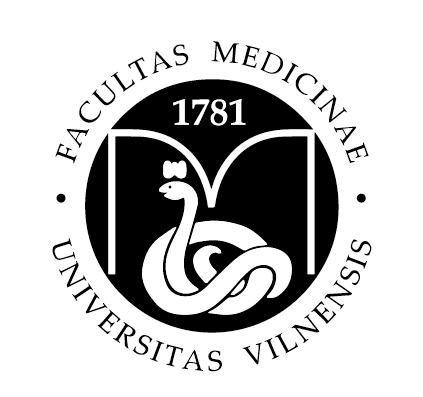 VILNIUS UNIVERSITYMEDICINE FACULTYEVALUATION OF THE INTERNSHIP ______________________________________________________________________________(STUDENT‘S NAME, SURNAME)Student registration No.(LSP number)_________________; Title of Study Program: _______________Year of Study:___________Groupe: __________________________________________________________________________________________________(VU MF Coordinating Professor‘s Name, Surname, Signature, Date)_________________________________________________________________________________________(VU MF Vice-Dean‘s for Studies Name, Surname, Signature, Date)No.CycleDuration of Cycle Evaluation(passed / failed)Tutor of Cycle Name, Surname, Signature Personal Health Care Institution‘s Stamp, DateInternal DiseasesChildren DiseasesSurgery and TraumatologyObstetrics and Gynaecology